دانشگاه صنعتی سجاددفتر معاونت پژوهشیبسمه تعالی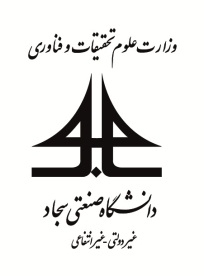 تصویب نامه کتابتصویب نامه کتابرياست محترم دانشگاه صنعتی سجاد   با سلام و احترام، بدين وسيله به اطلاع مي‌رساند بر اساس مصوبه جلسه شماره          مورخ           كميته انتشارات دانشگاه كتابتاليف  / ترجمه آقاي / خانم                              تصويب و چاپ آن به تعداد                  نسخه تایید می‎گردد.ضمناً به پيوست یک نسخه از كتاب ارسال مي‌گردد. لازم به يادآوري است تمامي نكات اصلاحي و تغييرات لازم در نسخه پيوست انجام شده است، لذا نسخه فوق حالت نهائي داشته و ضمن چاپ تغييري نخواهد نمود.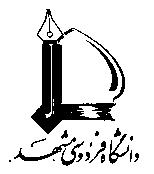 معاون پژوهشی  امضا و تاریخرياست محترم دانشگاه صنعتی سجاد   با سلام و احترام، بدين وسيله به اطلاع مي‌رساند بر اساس مصوبه جلسه شماره          مورخ           كميته انتشارات دانشگاه كتابتاليف  / ترجمه آقاي / خانم                              تصويب و چاپ آن به تعداد                  نسخه تایید می‎گردد.ضمناً به پيوست یک نسخه از كتاب ارسال مي‌گردد. لازم به يادآوري است تمامي نكات اصلاحي و تغييرات لازم در نسخه پيوست انجام شده است، لذا نسخه فوق حالت نهائي داشته و ضمن چاپ تغييري نخواهد نمود.معاون پژوهشی  امضا و تاریخرياست محترم دانشگاه صنعتی سجاد   با سلام و احترام، بدين وسيله به اطلاع مي‌رساند بر اساس مصوبه جلسه شماره          مورخ           كميته انتشارات دانشگاه كتابتاليف  / ترجمه آقاي / خانم                              تصويب و چاپ آن به تعداد                  نسخه تایید می‎گردد.ضمناً به پيوست یک نسخه از كتاب ارسال مي‌گردد. لازم به يادآوري است تمامي نكات اصلاحي و تغييرات لازم در نسخه پيوست انجام شده است، لذا نسخه فوق حالت نهائي داشته و ضمن چاپ تغييري نخواهد نمود.معاون پژوهشی  امضا و تاریخ